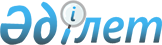 Методика определения платежей за загрязнение атмосферного воздуха передвижными источниками
					
			Утративший силу
			
			
		
					Утверждена Министром экологии и биоресурсов Республики Казахстан 15 мая 1996 г. Зарегистрировано в Министерстве юстиции Республики Казахстан 29 января 1997 г. N 253. Утратила силу - Приказом Министра охраны окружающей среды Республики Казахстан от 20 мая 2005 года N 161-п (вводится в действие с 1 января 2006 г.) (V053696)

                          1. ОБЩИЕ ПОЛОЖЕНИЯ  

      1.1. Настоящая методика предназначена для определения размеров платежей предприятий (объединений) и организаций, обладающих правами юридического лица, вне зависимости от их ведомственной принадлежности и формы собственности, а также физических лиц за загрязнение атмосферного воздуха выбросами тепловых двигателей принадлежащими им передвижными источниками: автомобилями, дорожно-строительной, сельскохозяйственной и иной техникой, тепловозами, речными и морскими судами.  

      1.2. Платежи за загрязнение атмосферного воздуха передвижными источниками направляются в местный бюджет на раздел 32 "Поступление в фонд охраны природы" и используются в установленном порядке.  

      1.3. В связи с отсутствием лимитов на выбросы вредных веществ от передвижных источников, устанавливается единый норматив платы, соответствующий допустимым выбросам вредных веществ. 

      1.4. Платежи за загрязнение атмосферного воздуха передвижными источниками определяются количеством израсходованного топлива.                     2. ОПРЕДЕЛЕНИЕ НОРМАТИВА ПЛАТЫ       2.1. Норматив платы за выбросы загрязняющих веществ передвижными источниками (Рн) определяется по формуле:                                  З                        Рн = -----------           (1)                                  Впр 

         где З - затраты, необходимые на организацию и совершенствование в административном регионе государственного контроля за природоохранной деятельностью в части, касающейся передвижных источников, тенге;  

      Впр - приведенный объем автомоторного топлива с учетом его токсичности, усл. т.  

      2.2. Величина необходимых затрат (З) в расчетном году на организацию и совершенствование государственного контроля за выбросами эагрязняющих веществ передвижными источниками определяется по формуле:  

              З = Е Зi, (2)  

      где Зi - затраты на мероприятия по организации и совершенствованию государственного контроля, тенге.  

      2.3. Мероприятия по организации и совершенствованию в административном регионе государственного контроля за загрязнением атмосферного воздуха передвижными источниками могут включать:  

      - приобретение, ремонт и совершенствование оборудования и приборов контроля отработавших газов, шума и вибрации двигателей внутреннего сгорания, транспортных единиц и потоков;  

      - выполнение научно-исследовательских, проектно-конструкторских, опытно-экспериментальных и внедренческих работ по совершенствованию и развитию государственного контроля в части, касающейся передвижных источников;  

      - обучение и подготовка квалифицированных работников службы государственного контроля;  

      - проведение региональных и республиканских совещаний и конференций по вопросам организации и совершенствования контроля за природоохранной деятельностью в части, касающейся передвижных источников;  

      - разработка и издание литературы, плакатов, рекламной и другой продукции по вопросам деятельности службы контроля в рамках Настоящей методики;  

      - другие мероприятия, направленные на организацию и совершенствование службы государственного контроля, касающейся передвижных источников.  

      2.4. Приведенный объем автомоторного топлива (Впр) определяется по формуле:  

            Впр= Е Вj Кnj, (3)  

      где: Bj - годовой объем поставок (реализации) в регион всех j-ых видом автомоторного топлива, т;  

      Кnj- коэффициент приведения j-го вида автомоторного топлива.  

      2.5. Годовой объем поставок (реализации) в административный регион всех j-ых видов автомоторных топлив (Вj) устанавливается на основе данных о фактических поставках топлива в году, предшествующему расчетному.  

      2.6. Коэффициент приведения j-го вида топлива (Knj) рассчитывается по формуле:  

                               Мj  

                     Кnj = ----------- (4)  

                               Мjэ  

      где: Mj - приведенная масса выбросов загрязняющих веществ, образующихся при сжигании одной тонны j-го вида автомоторного топлива, усл.т.;  

      Мjэ - приведенная масса выбросов загрязняющих веществ, образующихся при сжигании одной тонны автомоторного топлива, принятого за эталон, усл. т.  

      2.7. Удельная приведенная масса выбросов загрязняющих веществ, образующихся при сжигании одной тонны j-го вида автомоторного топлива расчитывается по формуле:  

                  Mj = Е mij Кti, (5)  

      где: mij - удельный выброс i-го загрязняющего вещества, образующегося при сжигании одной тонны j-го вида автомоторного топлива; Kti - безразмерный коэффициент токсичности, учитывающий относительную опасность i-го эзгрязняющего вещества.  

      2.8. Удельные выбросы i-го загрязняющего вещества, образующегося при сжигании одной тонны j-го вида автомоторного топлива, определяются из табл.1.  

                                              Таблица 1 

                    Удельные выбросы загрязняющих веществ 

       в тоннах при сжигании одной тонны автомоторного топлива -------------------------------------------------------------------- Загрязняющее !              Виды автомоторного топлива вещество     !------------------------------------------------------              !    Бензин    !  Дизельное  !  Сжиженный  !  Сжатый              !н/этил ! этил !  топливо    !  нефтяной   ! природный              !       !      !             !    газ      !    газ -------------------------------------------------------------------- Оксид углерода  0,42   0,42      0,047          0,42        0,090 Углеводороды    0,046  0,046     0,019          0,046       0,021 Альдегиды       0,0012 0,0012    0,034          0,0012      0,0019 Сажа            0,0011 0,0011    0,0092         0,0011        -                      -6     -6         -6            -6           -6 Бенз(а)пирен   0,1*10 0,1*10    0,14*10        0,1*10      0,01*10 Оксиды азота    0,027  0,027     0,033          0,027       0,016 Диоксид серы    0,002  0,002     0,010          0,002       0,0002 Соединения                   -3 свинца           -     0,37*10     -              -           - -------------------------------------------------------------------- 

         2.9. Безразмерный коэффициент токсичности, учитывающий относительную опасность i-го загрязняющего вещества (Ктi), определяется по формуле:  

                                  1  

                        Ктi = ---------- (6)  

                                 ПДКi  

      где: ПДКi - среднесуточная предельно-допустимая концентрация загрязняющего вещества, м2/м3, определяемая по соответствующим справочникам.  

      2.10. Результаты расчета удельной приведенной массы загрязняющих веществ при сжигании 1 т различных видов автомоторных топлив, полученные по формуле (5), приведены в таблице 2.  

      2.11. Значения коэффициента приведения видов автомоторного топлива, установленные по формуле (4), приведены в табл. 3. За эталонный вид автомоторного топлива принят сжатый природный газ, характеризуемый минимальной величиной приведенной массы выбросов загрязняющих веществ.  

                                              Таблица 2 

              Приведенная масса выбросов загрязняющих веществ,  

         образующихся при сгорании 1 т автомоторного топлива ДДДДДДДДДВДДДДДДДВДДДДДДДДДДДДДДДДДДДДДДДДДДДДДДДДДДДДДДДДДДДДДДДДДДД Загрязня-іКоэффи-і        Виды автомоторного топлива ющее     іциент  ГДДДДДДДДДДДДДДДДДДДДДДДДДДДДДДДДДДДДДДДДДДДДДДДДДДД вещество ітоксич-і                    Бензин          іности  ГДДДДДДДДДДДДДДДДДДДДДДДДДДДВДДДДДДДДДДДДДДДДДДДДДДД          іопреде-інеэтилированный            і   этилированный          іляемый ГДДДДДДДДДДДДВДДДДДДДДДДДДДДЕДДДДДДДДДДДВДДДДДДДДДДД          іпо фор-іудельный    і  удельный    іудельный   іудельный          імуле   івыброс      і  приведенный івыброс     іприведенный          і(6)Ктi іi-го        і  выброс i-го іi-го       івыброс i-го          і       івеще-       і  вещества    івеще-      івещества          і       іства        і  1j Кт1,   іства       і1j Кт1,          і       іi-          і  усл.т       іi-         іусл.т          і       іго          і              іго         і          і       і1j,усл.т   і              і1j,усл.т  і          і       і            і              і           і ДДДДДДДДДБДДДДДДДБДДДДДДДДДДДДБДДДДДДДДДДДДДДБДДДДДДДДДДДБДДДДДДДДДДДД Оксид углерода    0,33    0,42           0,1386       0,42        0,1386 Углеводо- роды        0,67    0,046          0,0308       0,046       0,0308 Альдегиды:бензинах 283,33          0,0012       0,34           0,0012 в дизто- пливе       271,57 в газах Сажа        24,0    0,0011         0,0264       0,0011      0,0264 Бенз ()       6           -6             -6 пирен       а0      0,110         0,110       0,1 Оксиды азота       25,0    0,027          0,675        0,02        0,675 Диоксид серы        20,0    0,002          0,04         0,002       0,04 Соединения         3                                   -3 свинца      0,3310   -              -          0,3710     1,2321 ДДДДДДДДДДДДДДДДДДДДДДДДДДДДДДДДДДДДДДДДДДДДДДДДДДДДДДДДДДДДДДДДДДДД Приведенная      выбросов усл.т масса Мj = 1jКт1 Е               1,3508                      1,5829                         (Продолжение таблицы) ДДДДДДДДВДДДДДДДДДДДДДДДДДДДДДДДДДДДДДДДДДДДДДДДДДДДДДДДДДДДДДДДДДДДДДД         і                  Виды автомоторного топлива         ГДДДДДДДДДДДДДДДДДДДДВДДДДДДДДДДДДДДДДДДДДВДДДДДДДДДДДДДДДДДДДД         і      Дизельное     і Сжиженный нефтяной і Сжатый природный Загрязняі       топливо      і       газ          і       газ ющее    і                    і                    і веще-   ГДДДДДДДДДВДДДДДДДДДДЕДДДДДДДДДВДДДДДДДДДДЕДДДДДДДДДВДДДДДДДДДД ство    іудельный іудельный  іудельный іудельный  іудельный іудельный         івыброс   іприведен  івыброс   іприведен  івыброс   іприведен         іi-го     іный выбросіi-го     іный выбросіi-го     іный выброс         івеще-    іi-го веще івеще-    іi-го веще івеще-    іi-го веще         іства     іства      іства     іства      іства     іства         іi-       і1j Кт1, іi-       і1j Кт1, іi-       і1j Кт1,         іго       іусл.т     іго       іусл.т     іго       іусл.т         і1j,усл.ті          і1j,усл.ті          і1j,усл.ті         і         і          і         і          і         і ДДДДДДДДЕДДДДДДДДДЕДДДДДДДДДДЕДДДДДДДДДЕДДДДДДДДДДЕДДДДДДДДДЕДДДДДДДДДД         і         і          і         і          і         і ДДДДДДДДБДДДДДДДДДБДДДДДДДДДДБДДДДДДДДДБДДДДДДДДДДБДДДДДДДДДБДДДДДДДДДД Оксид углерода  0,047      0,0155     0,42      0,1386     0,090     0,0297 Углеводо роды      0,019      0,0127     0,046     0,0308     0,021     0,0141 Альдегид: бензинах  0,34 в дизто- пливе     0,0034    0,4233 в газах                         0,0012    0,2295     0,0019    0,3633 Сажа     0,092      0,2208      0,0011    0,0264        -        - Бенз ()         -6                    -6                    -6 пирен    0,1410    0,14        0,110    0,1        0,0110   0,01 Оксиды   0,033      0,8250      0,027     0,675      0,016     0,4 азота Диоксид серы     0,01       0,2         0,002     0,04       0,0002    0,004 Соединен свинца   -          -           -         -          -         - ДДДДДДДДДДДДДДДДДДДДДДДДДДДДДДДДДДДДДДДДДДДДДДДДДДДДДДДДДДДДДДДДДДДДД Приведенная масса выбросов усл.т Мj = 1jКт1 Е  2,3373              1,2403                  0,8211 ДДДДДДДДДДДДДДДДДДДДДДДДДДДДДДДДДДДДДДДДДДДДДДДДДДДДДДДДДДДДДДДДДДДДД       Примечание: альдегиды представлены формальдегидом и акропином,  количество выброса и их соотношение зависят от вида атмосферного  топлива, что влияет на величину коэффициента токсичности. 

                                               Таблица 3 

                  Значения коэффициента автомоторных топлив    --------------------------------------------------------------------- Вид автомоторного!Приведенная    !Приведенная    ! Коэффициент топлива          !масса выбросов !масса выбросов ! приведения,                  !j-го вида      !эталонного     !        Мj                  !топлива, Мj    !топлива Мjэ    ! Кnj = -------                  !               !               !        Мjэ --------------------------------------------------------------------- Неэтилированный бензин               1,3508          0,8211            1,65 Этилированный бензин               2,5829          0,8211            3,15 Дизельное топливо              2,3373          0,8211            2,85 Газ сжиженный нефтяной             1,2403          0,8211            1,51 Газ природный сжатый               0,8211          0,8211            1,0 ---------------------------------------------------------------------          3. ОПРЕДЕЛЕНИЕ СУММЫ ПЛАТЕЖА ЗА ФАКТИЧЕСКИЙ ОБЪЕМ        РЕАЛИЗОВАННОГО В РАСЧЕТНОМ ГОДУ АВТОМОТОРНОГО ТОПЛИВА 

         3.1. Сумма платежа за выбросы загрязняющих веществ от автомобилей, тепловозов, тракторов, речных и морских судов, дорожно-строительной, сельскохозяйственной и иной техники, оснащенной двигателями внутреннего сгорания, за фактический объем автомоторного топлива, реализованного за отчетный период (квартал, полугодие, год), определяется по формуле:  

                        Пф = Вф Рн, (7)  

      где Пф - сумма платежей за отчетный период, тен.;  

          Вф - приведенный объем фактического количества всех j-x видов автомоторного топлива, реализованных за отчетный период, усл.т;  

      Рн - норматив платы за выбросы загрязняющих веществ передвижными источниками, определяемый по формуле (1) тен./усл.т.  

      3.2. Приведенный объем фактического количества всех j-ых видов автомоторного топлива (Вф) определяется по формуле:              Вф = Е Вфj*Кnj                    (8)      где: Вфj - объем фактической реализации каждого j-го вида автомоторного топлива за отчетный период, т;      Knj - коэффициент приведения каждого j-го вида автомоторного топлива.      3.3. Объем фактической реализации каждого j-го вида автомоторного топлива за отчетный период (Вфj) устанавливается на основе статистической отчетности поставщика автомоторного топлива в административный район.      3.4. При расчете приведенного объема фактического количества всех j-ых видов автомоторного топлива (Вф) используются численные значения коэффициента приведения топлив (Кnj), которые приведены в таблице 3.                           4. ПРИМЕР РАСЧЕТА       4.1. Исходные данные:      фактические поставки (реализация) автомоторных топлив в административный регион в году, предшествующем расчетному, составил:      бензин неэтилированный - 15000 т;      бензин этилированный - 25000 т;      дизельное топливо - 125000 т;      сжиженный нефтяной газ - 5000 т;      сжатый природный газ - 1440 т (2000000 нм3);      фактический объем поставок (реализации) автомоторных топлив в административный регион в расчетном году составил:      бензин неэтилированный - 25000 т;      бензин этилированный - 35000 т;      дизельное топливо - 145000 т;      сжиженный нефтяной газ - 6000 т;      сжатый природный газ - 1440 т; 

         затраты, необходимые в расчетном году на организацию и совершенствование в административном регионе государственного контроля за природоохранной деятельностью в части, касающейся передвижных источников, определенные по формуле (2) на основании п.2.3. Настоящей методики составляют З = 12 000 000 тенге.  

      4.2. Приведенный объем количества поставок (реализации) автомоторного топлива Впр в году, предшествующем расчетному, определяется по формуле (3) и составляет:  

      Впр = 15000*1,65+25000*3,15+125000*2,85+5000*1,51+1440*1,0 = = 24750+78750+356250+7550+1440 = 468740 усл.т.  

      Значения коэффициентов приведения (Knj) автомоторных топлив принимают по таблице 3.  

      4.3. Норматив платы за выбросы загрязняющих веществ передвижными источниками (Рн) определяется по формуле (1) и для рассматриваемого административного региона в расчетном году составляет:             Рн = 12 000 000:468740 = 25,6 тенге/усл.т.      4.4. Приведенный объем фактического количества всех j-ых видов автомоторного топлива (Вф), поступившего в административный район в расчетном году определяется по формуле (8) и для рассматриваемого случая составляет:      Вф = 25000*1,65+35000*3,15+145000*2,85+6000*1,51+1440*1,0= = 41250+110250+413250+9060+1440+575250 усл.т.      4.5. Значения коэффициентов приведения каждого j-го вида автомоторного топлива приведены в табл.3 и составляют:      бензин неэтилированный - 1,65;      бензин этилированный - 3,15;      дизельное топливо - 2,85;      газ сжиженный нефтяной - 1,51;      газ природный сжатый - 1,0. 

         4.6. Сумма платежа за выбросы загрязняющих веществ от передвижных источников (Пф) в административном регионе в расчетном году определяется по формуле (7) и для рассматриваемых условий составляет:  

           Пф = 575250*25,6 = 14726400 тенге.  

      4.7. Превышение суммы платежей за выбросы загрязняющих веществ (Пф) за фактический объем автомоторного топлива, реализованного в расчетном году, по отношению к планируемым затратам (З) на организацию и совершенствование государственного контроля за природоохранной деятельностью в части, касающейся передвижных источников, вызвано увеличением поставок (реализации) автомоторного топлива в расчетном году (Вф) по сравнению с предшествующим годом (Вп).  
					© 2012. РГП на ПХВ «Институт законодательства и правовой информации Республики Казахстан» Министерства юстиции Республики Казахстан
				